Miércoles12de octubreSegundo de PrimariaConocimiento del medio¡Lo que miramos!Aprendizaje esperado: reconoce los órganos de los sentidos, su función, y práctica acciones para su cuidado.Énfasis: experimentar con una diversidad de texturas y hacer predicciones a partir de las sensaciones para reconocer que el conjunto de los sentidos nos permite tener más y mejor información sobre el mundo. (1/3)¿Qué vamos a aprender?Seguirás conociendo como el sentido de la vista proporciona información sobre tu entorno, para tomar buenas decisiones y mantenerte seguro.¿Qué hacemos?El sentido de la vista te brinda mucha información para poder conocer todo lo que hay alrededor ¿Alguna vez te has preguntado qué información te ofrecen los colores que percibe el sentido de la vista?¿Consideran que los colores de las cosas o animales nos brindan información?¿Qué tipo de información?¿Algunas veces tus ojos te han ayudado a evitar un accidente? ¿cómo? Si tienes tu libro de texto de Conocimiento del Medio. Segundo grado, consulta las actividades de la página 22.https://www.conaliteg.sep.gob.mx/Actividad 1. la información que nos brindan los colores ¿Cuándo estás en tu casa, en el parque o en la calle, alguna vez has puesto atención a los colores y la forma de las cosas? Seguramente sí.Con esta actividad vas a reconocer que el sentido de la vista te permite identificar los colores y las formas de las plantas, animales, objetos, y todo lo que se encuentra a tu alrededor; además de que los colores te brindan información para tomar buenas decisiones.Observa lo que está a tu alrededor, personas, plantas, animales y objetos, y desde tu lugar y solo utilizando el sentido la vista. y describe cinco a algún familiar que se encuentre contigo.Primero dirás el nombre del objeto, después su color, por ejemplo: mesa rosa, pizarrón verde, pared blanca y después la forma: cuadrada, circular, triangular, rectangular, entre otras.Todas estas características las anotarás en una tabla, como el siguiente ejemplo:Lo importante es que no te acerques a los objetos, es necesario que describas lo que ves.¿Qué puedes decir? Con respecto a la clasificación que has hecho de los objetos de acuerdo a sus características.El sentido de la vista permite reconocer formas y colores, percibir la belleza de las cosas y lugares donde vives, y también te brinda información sobre lo que puede ser un riesgo para tu salud o seguridad.Por ejemplo: ¿cómo se distingue un cerillo cuando está encendido?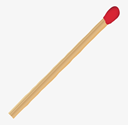 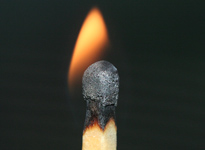 Los colores de los objetos ayudan a distinguir si estas en peligro o si es seguro acercarse a ellos. En el caso del cerillo gracias al sentido de la vista puedes saber, si está encendido, te puedes quemar si no tienes cuidado, o que está apagado.¿Has visto un semáforo?, ¿qué colores tienen el semáforo?, ¿cómo distingues el momento seguro para atravesar una calle con los colores del semáforo?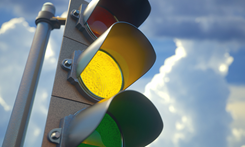 Los colores de los objetos, como el semáforo, te ayudan a tomar decisiones para protegerte, por ejemplo, el verde indica que si vas en automóvil puedes avanzar de forma segura, el amarillo que debes tener precaución y el rojo que debes detenerte, gracias a los colores puedes saber qué hacer y cómo evitar accidentes.¿Los colores de los animales también brindan información? Muchos animales poseen coloraciones llamativas y no son una casualidad, el color de algunos animales te ayudan a distinguir si debes tener precaución o alejarte; por ejemplo, los colores de algunas ranas o arañas pueden ayudarte a identificar si son peligrosas.Los colores de algunos animales son una advertencia, por ejemplo: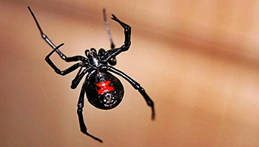 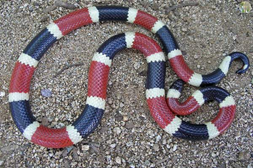 Algunas arañas y serpientes de nuestro país contienen colores que indican CUIDADO NO TE ACERQUES.Actividad 2.  Entre frutas y verdurasEl sentido de la vista lo utilizas dentro de la casa y cuando sales a la calle, ya que te permite caminar con mayor seguridad o elegir el camino más seguro, tener cuidado para cruzar las avenidas, también ver las cosas que hay en la calle para no tropezar, caer o chocar, para no dirigirte hacia un lugar peligroso como un hoyo, un lugar resbaloso o un desnivel con el que puedas tropezar, y si viven en la ciudad es fundamental fijarse en el color del semáforo para cruzar las calles.Pero si vives en una comunidad rural quizás no hay semáforos, pero es necesario tener cuidado al cruzar una carretera, un puente o un río, tener cuidado de no tropezar con algún objeto como piedras o troncos, lo importante es estar atentos a lo que pasa a tu alrededor, por ello es importante el sentido de la vista.El órgano del sentido de la vista son los ojos y los utilizas cuando ves a las persona, animales, plantas y objetos que se encuentran a tu alrededor, por ejemplo, cuando vas a comprar alimentos, observas las características de las manzanas, plátanos, peras, uvas o naranjas, además de calabacitas, jitomates, chiles, cebollas, entre otros, para escoger los más frescos y ricos.Realiza una actividad que tiene como propósito conocer las formas, texturas y los colores de frutas y verduras, así como reconocer, cuáles son sus semejanzas y diferencias.¿Cuál es tu fruta preferida? ¿Cuál es la verdura que más te gusta?¿Cuáles son los colores que tienen las frutas? ¿Cuáles son los colores que tienen las verduras?Si tienes en casa algunas frutas y verduras ponlas en la mesa o escritorio y obsérvalas.a)	Primero realiza una clasificación:Poner del lado derecho de la mesa las frutas: manzanas rojas, amarillas y verdes, papaya, naranja, plátano, mango, piña y ciruelas, etc., y describe su forma y tamaño.Coloca del lado izquierdo las verduras como brócoli, espinaca, lechuga, zanahoria, jitomate, cebolla, betabel, pepino y rábano etc., y describa la forma y tamaño de algunas verduras. ¿Fue rápida la clasificación? ¿Por qué crees que fue rápida y sencilla? porque el sentido de la vista te ha ayudado a clasificarlas rápidamente y porque sabes diferenciar cuales son las frutas y las verduras.Ahora realiza una nueva clasificación y organiza las frutas y verduras por colores.¿cómo logro hacer esa clasificación por colores? El sentido de la vista es el que te ayudo a clasificar las frutas y las verduras por su color.Al momento de clasificar las frutas y verduras, te diste cuenta de que existen una gran variedad de colores y formas, y ese conocimiento lo facilita el sentido de la vista.Actividad 3. Me muevo con precisiónEsta actividad te permitirá identificar la importancia del sentido de la vista para realizar con mayor precisión los movimientos de un objeto y de tu propio cuerpo.Necesitas una pelota y un paliacate para vendarte los ojos, es una actividad sencilla, si no tienes paliacate puedes utilizar otra cosa incluso cerrar los ojos, pero sin hacer trampa.Lazar la pelota y trata de cacharla, lo harán unas tres veces, si esta tu mamá, papá o algún adulto que te acompañe puedes realizar la actividad con ellos pídele que te lancen la pelota despacio y que te vayan indicando en qué dirección va la pelota.Posteriormente, quítate el paliacate y realiza la misma actividad.Al tener los ojos vendados, ¿Lograste cachar la pelota? Y al no tener los ojos vendados, que sucedió, ¿lograste cachar pelotas?La reflexión final de esta actividad es que el sentido de la vista te permite realizar con mayor precisión los movimientos, respecto a lo cerca o lejos que te encuentras de los objetos, te permite quitarte o ponerte en el lugar adecuado dependiendo de las actividades que se quiere realizar.Actividad 4.  Conozca sin tocarA continuación, se te mostrará dos imágenes de animales, descríbelos: ¿Cómo consideras que es su textura (dura, blanda, suave, lisa o rugosa)? ¿Lo puedes saber sin necesidad de tocarlo?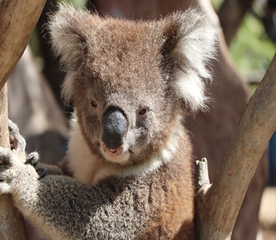 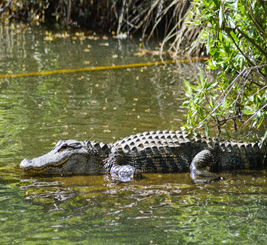 ¿Cómo te imaginas que es la textura del pelaje del Koala?¿Cómo te imaginas que es la textura de la piel del cocodrilo?El sentido de la vista te permite tener una percepción de las personas, los animales, las plantas y los objetos; también te permite conocer su textura sin tocarlos. En este momento conociste acerca del sentido de la vista, pero cada sentido te permite obtener información de lo que te rodea.Para concluir esta sesión, aprendiste que:Los ojos son el órgano de la vistaCon el sentido de la vista puedes clasificar por colores lo que te rodea: personas, animales, plantas y objetosEl sentido de la vista te permite realizar movimientos precisos en las actividades cotidianas.El sentido de la vista es importante porque te permite obtener información de lo que hay a tu alrededor.Si te es posible consulta otros libros y comenta el tema de hoy con tu familia. Si tienes la fortuna de hablar una lengua indígena aprovecha también este momento para practicarla y plática con tu familia en tu lengua materna.¡Buen trabajo!Gracias por tu esfuerzo.Para saber más:Lecturashttps://www.conaliteg.sep.gob.mx/ObjetoColorForma